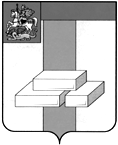 СОВЕТ ДЕПУТАТОВГОРОДСКОГО ОКРУГА ДОМОДЕДОВОМОСКОВСКОЙ ОБЛАСТИРЕШЕНИЕот  02.03.2015  №  1-4/649Об утверждении Положенияоб Общественных советах микрорайонов города и административных округов городского округа Домодедово В соответствии с Федеральным законом от 06.10.2003 № 131-ФЗ «Об общих принципах организации местного самоуправления в Российской Федерации», СОВЕТ ДЕПУТАТОВ ГОРОДСКОГО ОКРУГА РЕШИЛ:Утвердить Положение об Общественных советах микрорайонов города и административных округов городского округа Домодедово (прилагается).Решение Совета депутатов городского округа Домодедово Московской области от 02.06.2014 №1-4/592   «Об утверждении Положения об Общественных советах микрорайонов и административных округов городского округа Домодедово» признать утратившим силу.  3.  Опубликовать настоящее решение в установленном порядке.  4.  Контроль за исполнением настоящего решения возложить на постоянную комиссию по нормотворческой деятельности (Гудков Н.А.). Глава городского округа                                                        Л.П. Ковалевский                                                                             Утвержденорешением Совета депутатов   городского округа Домодедово         Московской области         от  02.03.2015 № 1-4/649ПОЛОЖЕНИЕОБ ОБЩЕСТВЕННЫХ СОВЕТАХ МИКРОРАЙОНОВ ГОРОДА  И АДМИНИСТРАТИВНЫХ ОКРУГОВ ГОРОДСКОГО ОКРУГА ДОМОДЕДОВОГлава 1. ОБЩИЕ ПОЛОЖЕНИЯСтатья 1. Цели созданияОбщественные советы микрорайонов города и административных округов городского округа Домодедово (далее – общественный совет) являются независимыми коллегиальными органами, осуществляющими свою деятельность на общественных началах, и создаются в целях:1) обеспечения взаимодействия граждан, проживающих в микрорайонах города и административных округах городского округа Домодедово (далее - граждане), с органами местного самоуправления городского округа Домодедово (далее - органы местного самоуправления);2) учета общественно значимых законных интересов граждан, защиты их прав и свобод при формировании и реализации муниципальной политики по наиболее важным вопросам экономического и социального развития муниципального образования "Городской округ Домодедово" (далее – городской округ Домодедово);3) защиты законных прав общественных объединений, иных некоммерческих организаций граждан, осуществляющих деятельность на территории микрорайонов города, административных округов городского округа Домодедово  и зарегистрированных в установленном порядке на территории микрорайона города, административного округа городского округа (далее - общественные объединения и иные некоммерческие организации).Статья 2. Правовая основа деятельности общественного советаОбщественный совет осуществляет свою деятельность в соответствии с Конституцией Российской Федерации, федеральными законами и иными нормативными правовыми актами Российской Федерации, законами и нормативными правовыми актами Московской области, Уставом городского округа Домодедово, настоящим Положением, иными нормативными правовыми актами городского округа Домодедово.Статья 3. Статус общественного совета.Общественный совет не является юридическим лицом.Статья 4. Задачи общественного совета.Общественный совет для достижения поставленных целей в соответствии с законодательством осуществляет следующие задачи:1) способствует привлечению граждан, общественных объединений и иных некоммерческих организаций к формированию и реализации муниципальной политики по наиболее важным вопросам экономического и социального развития микрорайона города или административного округа;2) выдвигает и поддерживает гражданские инициативы, направленные на реализацию конституционных прав и свобод, а также общественно значимые законные интересы граждан, общественных объединений и иных некоммерческих организаций.Статья 5. Полномочия общественного совета.В целях реализации задач, поставленных настоящим Положением, общественный совет вправе в установленном порядке:1) вносить предложения в органы местного самоуправления по наиболее важным вопросам экономического и социального развития микрорайона города, административного округа городского округа Домодедово с представлением правового и экономического обоснования и стратегической целесообразности;2) выступать с инициативами по различным вопросам общественной жизни микрорайона города, административного округа городского округа Домодедово;3) приглашать представителей органов местного самоуправления городского округа Домодедово на заседания общественного совета, заседания его комиссий и рабочих групп;4) направлять членов общественного совета для участия в работе органов местного самоуправления городского округа Домодедово;5) информировать жителей микрорайона города, административного округа городского округа Домодедово о результатах своей деятельности через муниципальные средства массовой информации;6) ходатайствовать перед органами местного самоуправления городского округа Домодедово о награждении физических и юридических лиц муниципальными наградами;7) взаимодействовать с общественными объединениями и иными некоммерческими организациями, действующими на территории городского округа Домодедово;8) осуществлять иные полномочия в соответствии с законодательством Российской Федерации, законодательством Московской области, нормативными правовыми актами органов местного самоуправления.Статья 6. Правомочность общественного совета.Общественный совет является правомочным в случае утверждения не менее двух третей от установленного настоящим Положением числа членов общественного совета.Статья 7. Срок полномочий членов общественного совета.Срок полномочий членов общественного совета составляет 5 лет и исчисляется со дня проведения первого заседания общественного совета нового состава. Со дня проведения первого заседания общественного совета нового состава полномочия членов общественного совета предыдущего состава прекращаются.	Статья 8. Содействие членам общественного совета.         Органы местного самоуправления, их должностные лица, муниципальные служащие оказывают содействие членам  общественного совета в исполнении ими обязанностей.         Обращения общественного совета подлежат обязательному рассмотрению органами местного самоуправления, их должностными лицами, организациями, расположенными на территории микрорайона города, административного округа городского округа Домодедово.Глава 2. ПОРЯДОК ФОРМИРОВАНИЯ ОБЩЕСТВЕННОГО СОВЕТАСтатья 9. Составление списка кандидатов в члены общественного совета.1. Председатель общественного совета не позднее чем за месяц до дня истечения срока полномочий членов действующего состава общественного совета объявляет о предстоящем формировании нового состава общественного совета и устанавливает период приема документов от общественных объединений и иных некоммерческих организаций, который не может составлять менее 10 и более 30 дней.При формировании первого состава общественного совета объявляет о формировании нового состава и осуществляет прием документов в кандидаты общественного совета заместитель председателя комитета – начальник территориального отдела  микрорайона города Домодедово, административного округа городского округа Домодедово Комитета по территориальному управлению Администрации городского округа Домодедово (далее - начальник территориального отдела).2. Перечень документов, порядок их приема от общественных объединений и иных некоммерческих организаций, порядок составления списка кандидатов в члены общественного совета определяются настоящим Положением.3. После объявления председателем общественного совета (при формировании первого состава общественного совета - начальником территориального отдела) о предстоящем формировании общественного совета и составления списка кандидатов общественного совета общественное объединение, иная некоммерческая организация вправе принять решение о выдвижении кандидата в состав общественного совета. В качестве кандидата может быть выдвинуто любое лицо, удовлетворяющее требованиям настоящего Положения, независимо от его членства в общественном объединении, иной некоммерческой организации, зарегистрированной и ведущей деятельность на территории микрорайона города, административного округа городского округа Домодедово. При выдвижении кандидата в члены общественного совета руководитель общественного объединения и иной некоммерческой организации направляет решение о выдвижении кандидата и письменное согласие кандидата на выдвижение в члены общественного совета председателю общественного совета (при формировании первого состава общественного совета - начальнику территориального отдела).Общественное объединение, иная некоммерческая организация вправе выдвинуть только одного кандидата.В случае самовыдвижения кандидату в члены общественного совета необходимо представить председателю общественного совета (при формировании первого состава общественного совета - начальнику территориального отдела) рекомендательное письмо от общественного объединения или иной некоммерческой организации, зарегистрированной на территории микрорайона, административного округа и письменное согласие на выдвижение в члены общественного совета.Не допускаются к выдвижению кандидаты в члены общественного совета:1) общественными объединениями и иными некоммерческими организациями, зарегистрированными в установленном законодательством порядке менее чем за шесть месяцев до дня прекращения полномочий действующего состава общественного совета или вновь формируемого общественного совета;2) общественными объединениями и иными некоммерческими организациями, деятельность которых приостановлена и решение о приостановлении не было признано судом незаконным.4. Список кандидатов в члены общественного совета размещается в сети Интернет на официальном сайте городского округа Домодедово для всеобщего ознакомления. 5. Кандидат в члены общественного совета вправе в любое время до его утверждения членом общественного совета отозвать свое заявление о согласии быть членом общественного совета, подав письменное заявление председателю общественного совета. В этом случае кандидат исключается из списка кандидатов в члены общественного совета на основании письменного обращения выдвинутого кандидата.6. Если по истечении установленного периода приема предложений по формированию общественного совета количество кандидатов в члены общественного совета окажется менее двух третей от установленного настоящим Положением, председатель общественного совета (при формировании первого состава общественного совета - начальник территориального отдела) продлевает период сбора предложений, в целях дополнительного выдвижения кандидатов в члены общественного совета, но не более чем на 30 дней с момента повторной публикации информационного сообщения о приеме предложений по кандидатурам в общественный совет.Статья 10. Утверждение членов общественного совета.1. Число членов общественного совета определяется по количеству проживающих граждан в микрорайоне города, административном округе городского округа Домодедово и составляет:в микрорайоне Авиационный			25 чел.в микрорайоне Барыбино				15 чел.в микрорайоне Белые Столбы 			19 чел.в микрорайоне Востряково			17 чел.в микрорайоне Западный				31 чел.в микрорайоне Северный				31 чел.в микрорайоне Центральный			31 чел.в Колычевском административном округе	15 чел.в Краснопутьском административном округе 	17 чел.в Лобановском административном округе	17 чел.в Никитском административном округе		21 чел.в Повадинском административном округе	15 чел.в Растуновском административном округе	17 чел.в Ямском административном округе		17 чел.Кандидатуры членов общественного совета утверждаются Решением Совета депутатов городского округа Домодедово. 2. В случае досрочного прекращения полномочий члена общественного совета новый член общественного совета в течение 30 дней утверждается  в его состав Решением Совета депутатов городского округа Домодедово.Глава 3. СТАТУС ЧЛЕНА ОБЩЕСТВЕННОГО СОВЕТАСтатья 11. Член общественного совета.1. Членом общественного совета может быть гражданин Российской Федерации, постоянно проживающий (не менее пяти лет) и зарегистрированный на территории микрорайона города Домодедово или административного округа городского округа Домодедово, достигший возраста 18 лет и имеющий заслуги в деле экономического и социального развития микрорайона города, административного округа городского округа, обладающий общественным авторитетом и уважением на территории микрорайона, административного округа.2. Членами общественного совета не могут быть:1) лица, признанные судом недееспособными или ограниченно дееспособными;2) лица, имеющие неснятую или непогашенную судимость;3) лица, членство которых в общественном совете ранее было прекращено в случаях, установленных подпунктами 2, 3, 6, 7 статьи 13 настоящего Положения;4) лица, замещающие государственные должности Российской Федерации и Московской области в исполнительных органах государственной власти, должности государственной гражданской службы Российской Федерации и Московской области; Главы муниципальных образований Московской области; должности муниципальной службы; депутаты Совета депутатов городского округа Домодедово;5) лица, не имеющие гражданства Российской Федерации.Статья 12. Участие членов общественного совета в его деятельности.1. Члены общественного совета обладают равными правами на участие в деятельности общественного совета, в мероприятиях, проводимых общественным советом. Каждый член общественного совета при принятии решения путем голосования обладает одним голосом.2. Члены общественного совета принимают личное участие в работе общественного совета, комиссий и рабочих групп общественного совета. Передача права голоса другому члену общественного совета не допускается.3. Член общественного совета вправе:1) свободно высказывать свое мнение по любому вопросу деятельности общественного совета, комиссий и рабочих групп общественного совета;2) получать документы, иные материалы, содержащие информацию о работе общественного совета;3) вносить предложения по повестке заседания общественного совета, комиссий и рабочих групп общественного совета, принимать участие в подготовке материалов к их заседаниям, проектов решений общественного совета, комиссий и рабочих групп общественного совета, участвовать в обсуждении вопросов повестки заседаний;4) в случае несогласия с решением общественного совета, комиссии или рабочей группы заявить о своем особом мнении, что отмечается в протоколе заседания общественного совета, комиссии или рабочей группы соответственно и прилагается к решению, в отношении которого высказано это мнение;5) участвовать в реализации решений общественного совета.4. Член общественного совета обязан работать не менее чем в одной из комиссий.5. Члены общественного совета при осуществлении своих полномочий не связаны решениями выдвинувших их общественных объединений и иных некоммерческих организаций и не могут действовать в их интересах.6. Члены Совета не вправе использовать свою деятельность в общественном совете в интересах политических партий, общественных объединений и иных некоммерческих организаций, а также в личных интересах. Статья 13. Прекращение и приостановление полномочий члена общественного совета.1. Полномочия члена общественного совета прекращаются Решением Совета депутатов городского округа Домодедово, в случаях:1) истечения срока его полномочий, а также в случае принятия общественного совета решения о самороспуске;2) подачи заявления о выходе из состава общественного совета;3) неспособности его по состоянию здоровья участвовать в деятельности общественного совета;4) признания его недееспособным, безвестно отсутствующим или объявления умершим на основании решения суда, вступившего в законную силу;5) смерти члена общественного совета;6) вступления в законную силу вынесенного в отношении члена общественного совета обвинительного приговора суда;7) грубого нарушения им норм этики - по решению не менее половины от установленного числа членов общественного совета, принятому на заседании общественного совета;8) прекращения гражданства Российской Федерации;9) систематического (более трех раз) неучастия без уважительной причины в работе заседаний общественного совета;10) выезда за пределы городского округа Домодедово на постоянное место жительство.2. Полномочия члена общественного совета могут быть приостановлены в порядке, предусмотренном Регламентом, в случаях:1) предъявления ему в порядке, установленном Уголовно-процессуальным кодексом Российской Федерации, обвинения в совершении преступления;2) назначения ему административного наказания в виде административного ареста.3. Член общественного совета, полномочия которого приостановлены, не вправе участвовать в голосовании при принятии решений общественного совета, а также осуществлять иные полномочия в соответствии с Регламентом общественного совета.Глава 4. ОРГАНИЗАЦИЯ ДЕЯТЕЛЬНОСТИ ОБЩЕСТВЕННОГО СОВЕТАСтатья 14. Первое заседание общественного совета.1. Общественный совет нового состава собирается на свое первое заседание не позднее чем через 15 дней со дня утверждения правомочного состава. Первое заседание общественного совета созывается заместителем председателя комитета – начальником территориального отдела микрорайона города Домодедово, административного округа  городского округа Домодедово Комитета по территориальному управлению Администрации городского округа Домодедово.2. Первое заседание нового состава открывает и ведет до избрания председателя заместитель председателя комитета – начальник территориального отдела микрорайона города Домодедово, административного округа  городского округа Домодедово Комитета по территориальному управлению Администрации городского округа Домодедово.Статья 15. Регламент общественного совета.1. Общественный совет первого состава утверждает Регламент общественного совета большинством голосов от установленного числа членов общественного совета.2. Регламентом в соответствии с действующим законодательством устанавливаются:1) порядок участия членов в деятельности общественного совета;2) сроки и порядок проведения заседаний общественного совета;3) полномочия и порядок деятельности председателя и секретаря общественного совета;4) структура, полномочия, порядок формирования и деятельности комиссий и рабочих групп, а также порядок избрания и полномочия руководителей указанных комиссий и рабочих групп;5) порядок принятия решений общественным советом, комиссиями и рабочими группами общественного совета;6) порядок подготовки ежегодного доклада председателя общественного совета о состоянии и развитии институтов гражданского общества в микрорайоне города, административном округе городского округа;7) иные вопросы организации и порядка деятельности общественного совета в соответствии с настоящим Положением.Статья 16. Основные формы деятельности общественного совета.1. Основными формами деятельности общественного совета являются заседания общественного совета, комиссий и рабочих групп, слушания и "круглые столы" по общественно важным проблемам, опросы населения микрорайона города, административного округа городского округа, форумы, семинары, непосредственно затрагивающие стратегию развития микрорайона города, административного округа городского округа. Регламентом общественного совета могут быть предусмотрены иные формы деятельности, не противоречащие законодательству.2. Заседания общественного совета проводятся не реже одного раз в квартал.3. Внеочередное заседание общественного совета может быть созвано по решению председателя общественного совета или по инициативе не менее одной трети от установленного числа членов общественного совета.4. Заседание общественного совета считается правомочным, если на нем присутствует не менее половины от установленного числа членов общественного совета.5. В работе общественного совета могут принимать участие Глава городского округа Домодедово, заместители руководителя администрации городского округа Домодедово, депутаты Совета депутатов городского округа Домодедово, иные должностные лица органов местного самоуправления.Статья 17. Органы общественного совета.1. Члены общественного совета избирают из своего состава председателя и секретаря общественного совета.2. Председатель общественного совета:1) формирует проект повестки очередного заседания и определяет дату его проведения;2) уведомляет членов общественного совета о проведении очередного или внеочередного заседания;3) в период между заседаниями общественного совета готовит, подписывает от имени общественного совета и направляет запросы с целью реализации задач общественного совета;4) по предложению комиссий общественного совета принимает решение о проведении слушаний по общественно важным вопросам микрорайона, административного округа;5) разрабатывает и представляет на утверждение общественного совета Кодекс этики;6) вносит мотивированные предложения по изменению Регламента общественного совета;7) ежегодно отчитывается о своей деятельности перед жителями микрорайона, административного округа;8) выполняет иные полномочия по решению общественного совета.3. В случае отсутствия председателя общественного совета его полномочия временно исполняет секретарь общественного совета.4. В состав комиссий входят члены общественного совета. В состав рабочих групп могут входить члены общественного совета, кандидаты в члены общественного совета, входящие в окончательный список кандидатов, но не ставшие членами общественного совета, а также представители общественных объединений, иных некоммерческих организаций, привлеченных к деятельности общественного совета в соответствии со статьей 18 настоящего Положения, и иные лица в соответствии с Регламентом общественного совета.Статья 18. Привлечение к деятельности общественного совета общественных объединений и иных некоммерческих организаций, представители которых не вошли в состав общественного совета.Общественный совет вправе привлекать к своей деятельности общественные объединения и иные некоммерческие организации, расположенные на территории микрорайона города, административного округа городского округа. Решение об их участии в деятельности общественного совета с правом совещательного голоса принимается председателем общественного совета.Статья 19. Решения общественного совета.1. Решения общественного совета принимаются в форме заключений, предложений и обращений, а также решений по организационным и иным вопросам ее деятельности.2. Заключения, предложения и обращения общественного совета носят рекомендательный характер и принимаются большинством голосов от утвержденного в соответствии с настоящим Положением числа членов общественного совета.В случае равенства голосов голос председателя общественного совета (в его отсутствие - секретаря общественного совета) является решающим.Статья 20. Поддержка общественным советом гражданских инициатив.1. Общественный совет в соответствии с законодательством осуществляет сбор и обработку информации о гражданских инициативах граждан, общественных объединений и иных некоммерческих организаций, расположенных на территории микрорайона города, административного округа городского округа.2. Общественный совет организует и проводит гражданские форумы, слушания и иные мероприятия по актуальным вопросам общественной жизни микрорайона города, административного округа городского округа.3. Общественный совет доводит до сведения граждан,  общественных объединений и иных некоммерческих организаций информацию о выдвинутых гражданских инициативах.Статья 21. Освещение деятельности общественного совета.Деятельность общественного совета освещается в сети Интернет на официальном сайте городского округа Домодедово.